Об обстановке с пожарами, 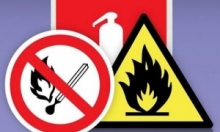 о мерах пожарной безопасности в быту,о действиях при пожареЗа период с 01.01.2022 по 01.09.2022 зарегистрировано более 58 происшествий, связанных с пожарами и загораниями. В том числе: 22 - в жилых домах; 8 – в транспортных средствах; 5 - в контейнерах для сбора бытового мусора; 5 – в неэксплуатируемых зданиях; 2 – в частных садово-огородных строениях; 3 – в частных гаражах; 3 – на территориях предприятий, учреждений; 1- на городской детской площадке в районе дома № 3 улицы Мира (обгорела деревянная скамейка); 1 – загорание сухой травы на площади 36 кв.метров в районе дома № 2 населенного пункта Титан; 4 – загорание строительно-бытового мусора на открытой территории (в районе дома № 12 «б» пр. Ленина, в районе дома № 8 ул. Лабораторная, за домом № 40 ул. Кирова, на территории бывшей АНОФ-1). Пожары в жилых домах возникли: 11 – в квартирах, 4 – на лестничных площадках, 6- в мусоропроводе, 1 – в подвале.В результате пожаров в жилых домах: огнем уничтожено и повреждено имущество, бытовая техника, конструктивные элементы помещений и подъездов – стены, окна, полы, двери, лоджии и др.; эвакуировано 12 человек, из них 2 детей в возрасте 7 и 14 лет, спасено 4 человека. При пожаре в частных гаражах огнем уничтожено и повреждено имущество не только владельцев гаражей, ставших местом пожара, но и соседних гаражей. При пожарах в транспортных средствах: один легковой автомобиль уничтожен огнем полностью; восемь автотранспортных средств существенно повреждены огнем - выгорела внутренняя обшивка, оплавлены моторные отсеки, повреждено лакокрасочное покрытие, лобовое стекло и др. Основными причинами пожаров является неосторожность населения при курении, при обращении с источниками огня (со спичками, зажигалками, непотушенными сигаретами), при приготовлении пищи, а также нарушение правил эксплуатации общего домового имущества, транспортных средств, электрооборудования, печного оборудования в садовых, огородных, гаражных строениях, поджоги, детская шалость с огнем. С наступлением осенне-зимнего периода увеличиваются риски возникновения пожаров от Снизить риск возникновения пожаров, гибели людей, повреждения и уничтожения имущества при пожарах возможно соблюдая требования пожарной безопасностиНе оставляйте без присмотра включенные в электрическую сеть приборы (обогреватели, утюги, электроплиты, электрочайники, грелки, кипятильники, лампы, торшеры, зарядные устройства и др.), за исключением электроприборов, оргтехники, которые могут или должны находиться в круглосуточном режиме работы в соответствии с инструкцией завода-изготовителя.Не оставляйте без присмотра открытый огонь (зажженные свечи, керосиновые лампы, включенные газовые плиты, топящиеся печи, камины и др.). С осторожностью используйте источники огня с открытым пламенем.Не оставляйте без присмотра посуду во время приготовления пищи и не оставляйте ее на разогретой поверхности плит, в духовке после приготовления пищи. Уходя из помещения на длительное время, готовясь ко сну, убедитесь, что все нагревательные и осветительные приборы выключены, источники огня с открытым пламенем (свечи, газовые горелки и др.) затушены, посуда убрана с нагретой поверхности. Не курите в постели, вблизи легковоспламеняющихся предметов и вещей.При курении не оставляйте зажженные сигареты без присмотра, сбрасывайте пепел в пепельницы из негорючего материала, тщательно загасите окурок. Не бросайте не затушенные окурки, спички на пол, в мусор, в мусоропровод, в контейнеры для сбора бытовых отходов, на траву. При курении на балконе, лоджии не сбрасывайте окурки вниз – это может стать причиной пожара у соседей, на придомовой территорииНе оставляйте малолетних детей без присмотра, не позволяйте им играть со спичками, зажигалками, иными источниками огня. Разъясните детям причины пожаров в быту, их негативные последствия (вред здоровью - травмы, ожоги, отравление угарным газом; уничтожение и повреждение вашего имущества и имущества соседей, др.), а также их действия при обнаружении пожара. Храните спички, зажигалки, другие источники огня в местах, не доступных малолетним детям.Не используйте открытый огонь на балконах, лоджиях квартир, жилых комнат общежитий, гостиниц – это запрещено.Не храните взрывопожароопасные вещества и материалы, баллоны с горючими газами, легковоспламеняющиеся и горючие жидкости в большом количестве (объеме) в жилом помещении, в садовых, огородных, гаражных строениях.Не используйте пиротехнические изделия в помещениях, зданиях и сооружениях любого функционального назначения, на крышах, балконах, лоджиях и выступающих частях фасадов зданий, на территориях взрывоопасных и пожароопасных объектов, в полосах отчуждения газопроводов и линий высоковольтной электропередачи, на сценических площадках, стадионах, иных спортивных сооружениях, а также ближе 30 метров от строений  Не загромождайте жилые помещения, пути эвакуации (коридоры, двери, балконы, лоджии, проходы к наружным пожарным лестницам, лестничные площадки) предметами мебели, детскими колясками, велосипедами, другими изделиями. Помните: длительное хранение сгораемых материалов может стать причиной их возгорания; загромождение путей возможной эвакуации может стать причиной задержки прибытия спецслужб непосредственно к месту тушения пожара и причиной задержки эвакуации людей из зоны пожара.При парковке автомобилей не перекрывайте проезд специальной технике к дому, к подъезду, к пожарным гидрантам.Не используйте противопожарные расстояния между зданиями, сооружениями и строениями для складирования материалов, тары, для стоянки транспорта.Не разводите открытый огонь, не сжигайте мусор, не устраивайте свалки горючего мусора на землях общего пользования населенных пунктов – это запрещено. Не допускайте разведения костра, сжигание мусора, использование открытого огня для приготовления пищи вне специально отведенных и оборудованных для этого мест, на расстоянии менее 50 метров от зданий, вблизи строений, гаражей. Оснастите эксплуатируемые помещения (строения) первичными средствами пожаротушения, заранее изучите инструкцию по применению и хранению огнетушителя, следите за сроком годности его наполнителя, приобретите противопожарное полотно.Установите в жилом помещении автономный пожарный извещатель, предназначенный для обнаружения загораний, дыма малой концентрации в закрытых помещениях и выдачи тревожных извещений в виде громких звуковых сигналов.Действия при пожареПри обнаружении признаков пожара (дым, огонь, запах гари и др.) немедленно звоните по номеру 01, (8 815 31) 55328, 101-с мобильного телефона - Кировский филиал ГПС (8 815 31) 55789, 155 – со стационарного телефона - ЕДДС города Кировска112 – единый номер службы спасенияНазовите адрес пожара, фамилию. Покиньте горящее помещение, плотно закройте двери.Если позволяет обстановка, до прибытия подразделений пожарной службы, примите посильные меры по тушению пожара, спасению людей, имущества: оповестите соседей о пожаре, перекройте доступ газа, обесточьте электроприборы, электрооборудование, не медля примите меры по тушению огня подручными средствами – используйте огнетушитель, залейте водой, засыпьте песком, землей, порошком для стирки, накройте плотной тканью, крышкой, затопчите, захлещите огонь плотной тканьюЕсли нет доступа к телефону и нет возможности покинуть помещение, криками, другими знаками привлеките внимание соседей, прохожих, плотно закройте двери, закройте лицо тканью, смоченной водой